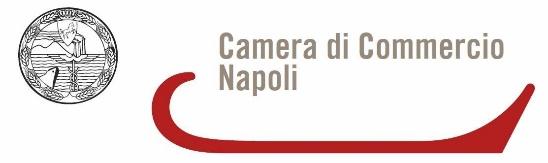 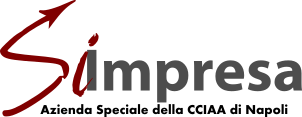 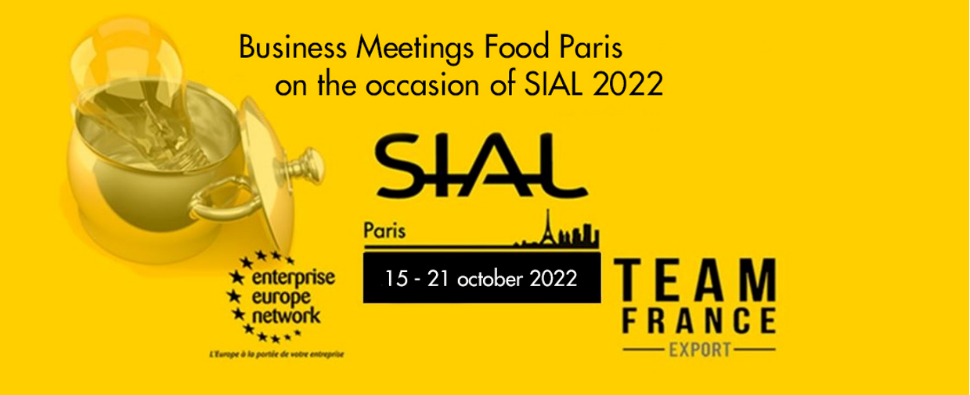 MODULO MANIFESTAZIONE DI INTERESSE PER B2B SIAL 2022
da compilare il presente Modulo in tutte le sue parti in stampatello e inviare via PEC a: si_impresa@legalmail.it entro il 20 settembre 2022Azienda e ragione sociale: ______________________________________________________________Indirizzo: ___________________________________________________________CAP: ____________Località:_____________________________________________________________________________ PEC aziendale:______________________________________________________________________P.IVA: ____________________________________________________________________________sito web:___________________________________________________________________________Settore di attività: (specificare) ___________________________________________________________________________________Prodotti:____________________________________________________________________________Rappresentante Legale (Nome e Cognome) :_______________________________________________Referente per la presente iniziativa (da indicare se differente dal Rappresentale Legale): _________________________________________________________________________________e-mail: ______________________________________ tel. cellulare:____________________________